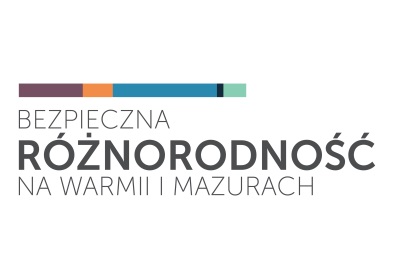 FORMULARZ ZGŁOSZENIOWYWarsztaty dla nauczycieli „Bezpieczna i różnorodna szkoła” (powiat gołdapski)Łękuk k. Giżycka, 24-26 kwietnia 2015 r.Prosimy o wypełnienie i odesłanie formularza zgłoszeniowego mailem na adres: warsztaty@borussia.pl lub faksem na nr 89 534 00 26.Potwierdzenie udziału w warsztatach zostanie przesłane drogą elektroniczną.DANE OSOBY ZGŁASZAJĄCEJ SIĘ NA WARSZTATY:Zajęcia rozpoczynają się w piątek 24 kwietnia o godz. 15.00, wcześniej o godz. 14.00 zapraszamy Państwa na obiad.Udział w spotkaniu jest bezpłatny. Organizatorzy pokrywają koszty zakwaterowania i wyżywienia w czasie trwania warsztatów. INFORMACJE ORGANIZACYJNE:NOCLEGIFolwark Łękuk. Ośrodek Aktywnej RekreacjiŁękuk Mały 8, 11-510 Wydminy     http://folwarklekuk.pl/ NOCLEGIBędę korzystał/-ła z noclegu ze śniadaniem z 24/25.04.2015                  TAK  □	NIE  □Będę korzystał/-ła z noclegu ze śniadaniem z 25/26.04.2015                  TAK  □	NIE  □WYŻYWIENIE:Posiłki wegetariańskie:	                             TAK  □	   NIE  □Obiad   w dn. 24.04, godz. 14.00               TAK  □    NIE  □Kolacja w dn. 24.04. godz. 19.00     	 TAK  □	   NIE  □Kolacja w dn. 25.04. godz. 19.00     	 TAK  □	   NIE  □Obiad w dn. 26.04. godz. 13.00     	 TAK  □	   NIE  □UWAGI:W razie pytań prosimy o kontakt mailowy: warsztaty@borussia.pl lub aleksander.suhak@borussia.pl lub telefoniczny: biuro Borussii 89 523 72 93, Aleksander Suhak kom. 502 180 901.Wyrażam zgodę na przetwarzanie danych osobowych do celów realizacji projektu „Bezpieczna różnorodność na Warmii i Mazurach” zgodnie z Ustawą z dnia 29 sierpnia 1997 r. o ochronie danych osobowych (Dz. U. z 2002 r.,101, poz. 926, ze zm.). …………………………………..								………………………………..data 										podpis Imię i nazwiskoStanowisko/funkcja/nauczany przedmiotNazwa szkołyAdres, mail, telefon szkołyTelefon kontaktowy UczestnikaAdres mailowy Uczestnika